REQUERIMENTO Nº 714/2018 Requer informações da Administração Pública acerca de área publica localizada entre a Rua Pindorama e Rua Cariris, defronte a paróquia Santo Antônio, no bairro Jardim São Francisco II, neste município. Senhor Presidente,Senhores Vereadores, CONSIDERANDO que o Poder Legislativo Municipal, através de seus membros legalmente eleitos pela população, tem como uma de suas atribuições fiscalizarem o Poder Executivo Municipal no âmbito de seus atos;CONSIDERANDO que este vereador vem sendo questionado sobre a área publica localizada entre a Rua Pindorama e Rua Cariris, defronte a paróquia Santo Antônio, no bairro Jardim São Francisco II, devido ser anualmente uma área utilizada para realização de eventos pelos membros da paróquia Santo Antônio;CONSIDERANDO que a Constituição Federal e Estadual estabelece que seja função precípua do parlamento o acompanhamento dos atos do poder Executivo e, portanto há a necessidade de informações oficiais para que essa atividade possa ser de fato exercida, e entendendo que estas informações podem contribuir com o planejamento de políticas públicas municipais;CONSIDERANDO por fim que é preciso ter transparência nos atos da Administração Pública, assim, é primordial dar ciência ao cidadão para que este obtenha todas as informações necessárias quanto aos seus pedidos;REQUEIRO que, nos termos do Art. 10, Inciso X, da Lei Orgânica do município de Santa Bárbara d’Oeste, combinado com o Art. 63, Inciso IX, do mesmo diploma legal, seja oficiado o Excelentíssimo Senhor Prefeito Municipal para que encaminhe a esta Casa de Leis as seguintes informações: 1º) No local conforme citado acima, será utilizado para instalação de algum setor  da Administração Pública? 2º) Sendo a resposta positiva ao item 1, qual setor ou órgão será instalado no local e qual será a data para inicio da instalação/construção? 3º) A área pública tem alguma denominação de praça?4º) A partir do momento que a área publica tem denominação como praça é autorizado instalação de algum setor ou órgão público no local?5º) Outras informações que julgarem necessárias.Plenário “Dr. Tancredo Neves”, em 25 de maio de 2018.JESUS VENDEDOR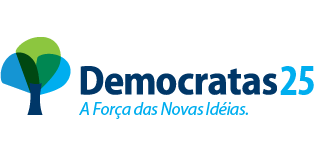 -Vereador / Vice Presidente-